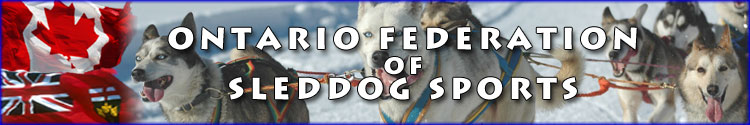 OFSS Skijor lessons  Location:Killara Station, 5205 Gelert Rd. Minden.Instructor: Karen Koehler (top North American in 2 dog skijor at 2017 IFSS World Championship) Contact: ofss1@yahoo.ca if you are interested in lessons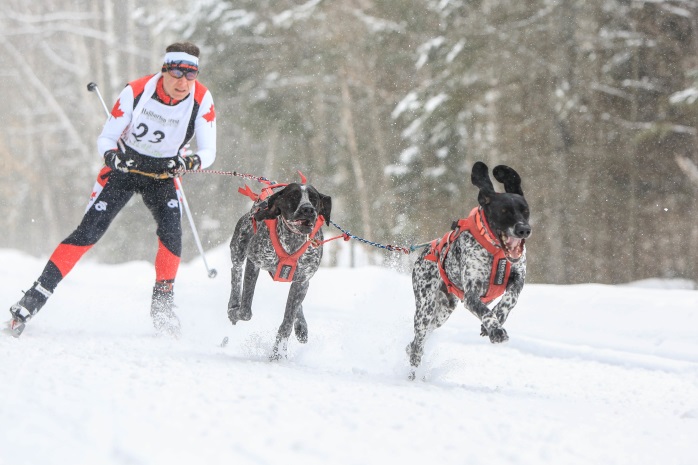 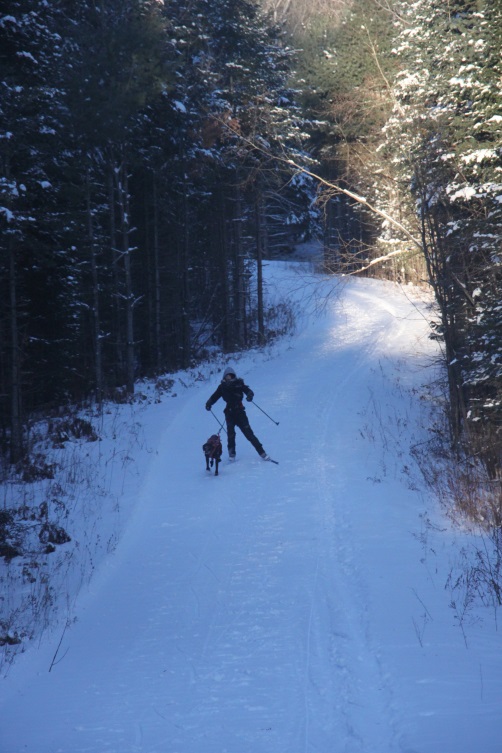 Photo by Marie Parent                                Photo by Karen KoehlerOFSS Skijoring TrailsSeasons Passes Dec 1st  2017/18.Gelert Rd. Minden$100 + $30 for OFSS membership good for all OFSS events/clinics and lessons till Spring. Arrange OFSS membership and pass with using ofss1@yahoo.ca.OFSS Skijoring Day Passes$10  + $30 for OFSS membership good for all OFSS event till Spring. Use Honor Box and arrange OFSS membership payment using ofss1@yahoo.caYou may come at any time except between 9:00am and 11:00am when the owner will be running her dogs. Remember to keep your dog on the lead on the property.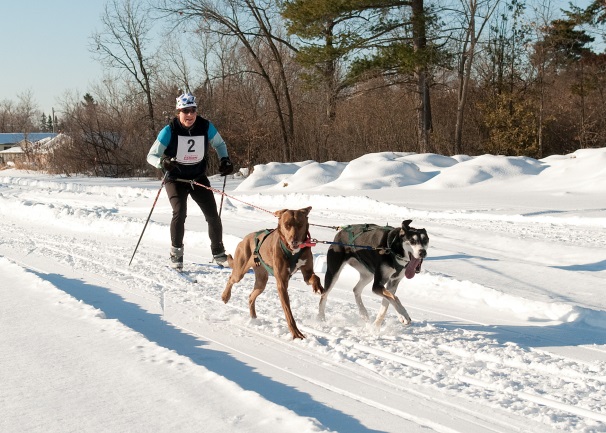 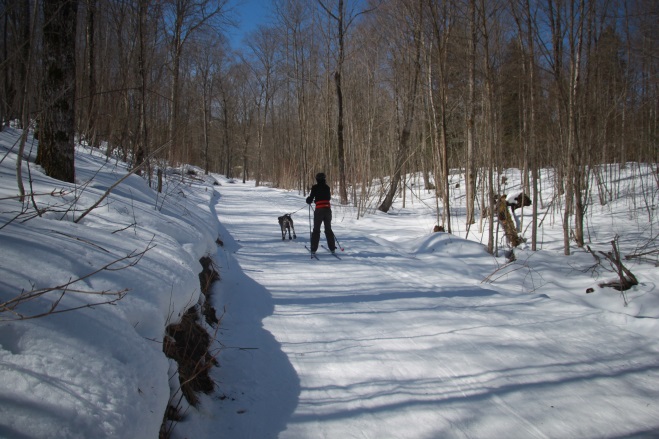 